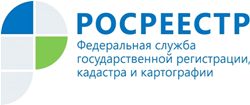 Управление Росреестра по Республике АдыгеяСпециалисты Управления Росреестра по Республике Адыгея примут участие в III Всероссийском юридическом диктантеС 3 по 10 декабря 2019 года во всех регионах России состоится Третий Всероссийский правовой (юридический) диктант.  Впервые в практике проведения  Всероссийского юридического диктанта отдельный блок вопросов будет посвящен теме государственной регистрации прав, геодезии и картографии. Соответствующий материал был подготовлен Федеральной службой государственной регистрации, кадастра и картографии (Росреестром) и направлен в Ассоциацию юристов России для его включения в задания диктанта. «Сфера имущественных и земельных отношений затрагивает практически всех жителей нашей страны. Поэтому включение в задания правового диктанта именно таких вопросов можно считать серьезным шагом в проводимой Росреестром разъяснительной работе», - прокомментировала заместитель Министра экономического развития Российской Федерации - руководитель Росреестра Виктория Абрамченко.Торжественная церемония запуска Всероссийского правового диктанта, в написании которого примут участие специалисты Управления Росреестра по Республике Адыгея, а также сотрудники ведомства в других регионах страны, пройдет в День юриста 3 декабря 2019 г.В этот же день состоится подписание соглашения о сотрудничестве между Росреестром и Ассоциацией юристов России. Предполагается, что в рамках соглашения будет организована работа по совершенствованию законодательства в области государственной регистрации, кадастра и картографии, проведению совместных мероприятий по правовому просвещению граждан, решению социально значимых задач и развитию юридического сообщества в целом.